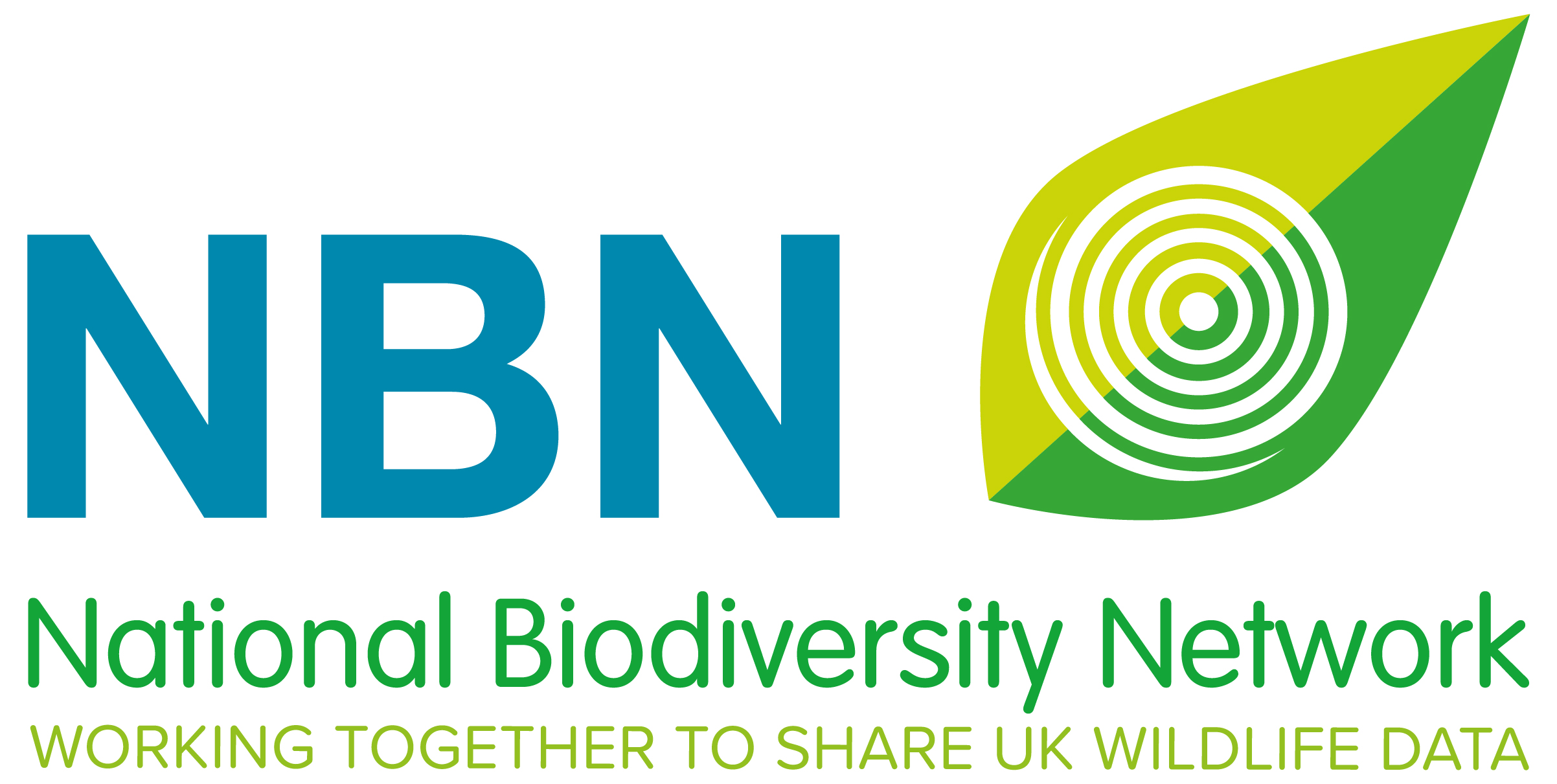 NBN Group Award 2019Sponsored by: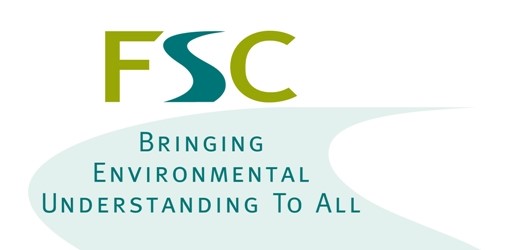 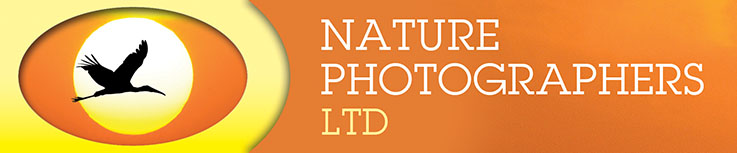 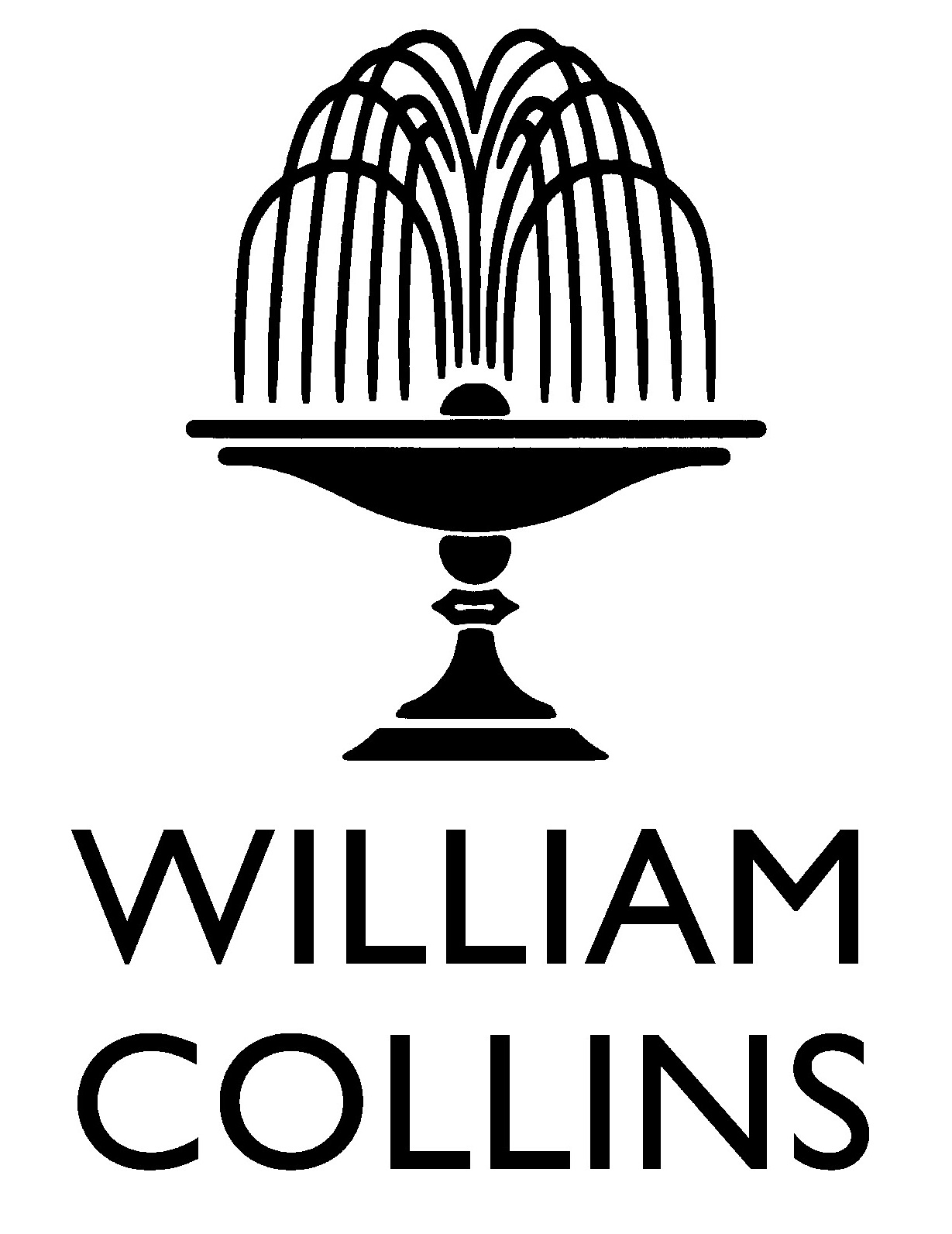 The National Biodiversity Network (NBN) is now accepting nominations for the 2019 Awards that celebrate outstanding contributions to wildlife recording and improving our understanding of nature in the UK. These awards were developed in 2015 by the National Biodiversity Network Trust, the National Forum for Biological Recording and the Biological Records Centre. This NBN Group Award is generously sponsored by the Field Studies Council (FSC), Nature Photographers Ltd and William Collins. The 2019 award categories are: NBN Award for Wildlife Recording – Terrestrial (open to individuals 21 years +)NBN Award for Wildlife Recording – Marine (open to individuals 21 years +)NBN Group Award (no age restrictions)NBN Young Person’s Award (open to individuals aged 11-20) NBN Newcomer Award (open to individuals 21 years +)Eligibility for award categories:The Young Person’s Award will be given to an individual who is between the ages of 11 and 20 on 30 November 2019.The Terrestrial, Marine and Newcomer Awards will be given to an individual 21 years old and above.The Group Award will be given to a group or organisation with members of any age.The Awards Committee will consider the significance of the contribution (voluntary or otherwise) made to wildlife recording and/or improving our understanding of the UK’s biodiversity. This could include filling geographic or taxonomic gaps in our knowledge, encouraging and facilitating participation, verifying records, teaching or mentoring recorders, or creating and sharing tools and resources to support wildlife recording and increasing participation. More information about the awards and additional nomination forms are available on the NBN website: bit.ly/NBNawards19  To nominate the same person for different award categories, please use the relevant nomination forms for each category.  If you wish to nominate more than one person for the same award category, please use a separate form for each nominee. Anyone is eligible to make nominations, you may even nominate yourself! The awards will be presented at a special ceremony on the evening of 13 November at NBN’s annual conference, in Nottingham.Nominations close on Sunday 11 August 2019. The Awards Committee may ask for supplementary material to be supplied for short‐listed candidates. NAME OF GROUP:Address:Phone:
E-mail: REASONS FOR NOMINATION: Please describe the contribution of the nominee and reasons for nomination.  Please give as much detail as possible using the four headings below.  The Awards Committee can only make its decision based on the information you supply, so the more relevant detail you provide under each heading, the more likely your nominee will do well in these Awards.Please add more details on separate pages if required.YOUR NAME:Relationship to nominee:Your contact details:Address:Phone:E-mail:Please send your nomination form by Sunday 11 August 2019 to:  support@nbn.org.uk          Please mark this box, if you would like to remain anonymous throughout the nomination and            Award process.And finally, please could you tell us where you heard about these Awards?  (Please mark all that apply)   NBN website		   Network News		   Facebook   Twitter			   LinkedIn			   Wildlife group/organisation    Through my job		   OtherIf other, please specify_________________________________________________________Group Details and Other ConsiderationsHow long has the group been established and how many members does the group have? Is the group public-facing and how does the group publicise its work and events? Is any other group doing similar work or is this group unique?  (Please note: We will score voluntary groups more highly than commercial organisations.)Record Generation and Open DataAre new records being made by the group?  Do they cover one taxonomic group or several?  Has the work of the group plugged gaps in taxonomic or geographical knowledge?  Are the group’s records being shared openly?  Are they on the NBN Atlas?Engagement and TrainingHas the group encouraged participation by others and developed new audiences for nature?  Is the group training others and increasing other people’s skills?Impact and InfluenceWhat impact has the group’s work had? For example, are the data recorded by the group being used in policy, affecting decision-making? Have new tools or resources been developed?